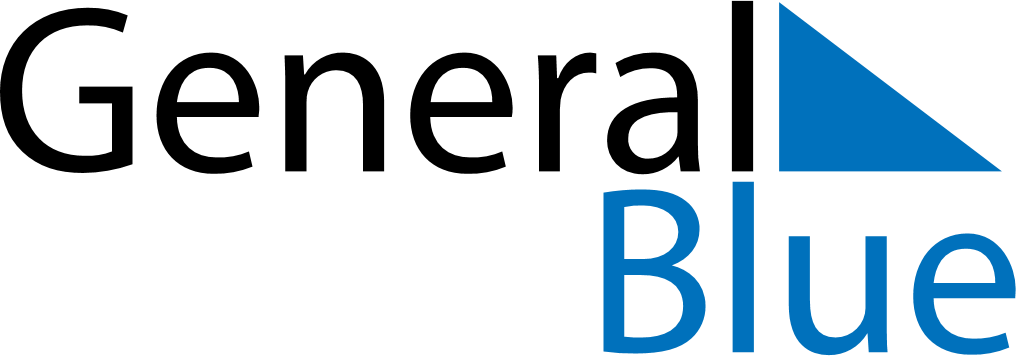 March 2030March 2030March 2030March 2030March 2030March 2030EthiopiaEthiopiaEthiopiaEthiopiaEthiopiaEthiopiaSundayMondayTuesdayWednesdayThursdayFridaySaturday12Victory at Adwa Day3456789101112131415161718192021222324252627282930Day of Lament31NOTES